様式第１６号（第１２条関係）年　　月　　日　　(あて先)高崎市長（請求者）　住所　　　　　　　　　　　　氏名　　　　　　　　　　　　電話　　　　　　　　　　　　補助金交付請求書　　高崎市緊急耐震対策事業補助金交付要綱１２条の規定により、補助金を次のとおり請求します。記　１　補助金交付決定額　　金　　　　　　　　　　円　２　補助金請求額　　金　　　　　　　　　　円　３　振込先金融機関名等※申請者の口座に限ります。※「預金通帳」又は「キャッシュカード」の写しを添付してください。発行責任者及び担当者（個人以外が請求書の押印を省略する場合にはご記入ください。）・発行責任者　　　　　　　　　　　　　　電話番号　　　　―　　　―・担　当　者　　　　　　　　　　　　　　電話番号　　　　―　　　―フリガナ口座名義人氏名金融機関名支店名種別（普通又は当座）口座番号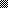 